Learning Objective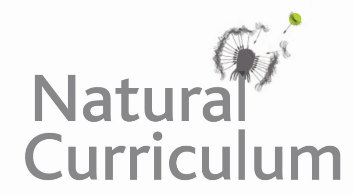 We are learning how to write sentences about cassowaries, using a semi-colon to mark a boundary between two main clauses.Challenge 1Decide where you think the semi-colon should go in each of the following sentences.Their feathers are glossy black their legs are scaly.In Australia, cassowaries are an endangered species it is thought that there could be fewer than 2,000 individuals left in the wild.Adult cassowaries will sometimes kill dogs dogs will sometimes kill young cassowaries.The cassowary lay dead on the back of a ranger’s pick-up truck it had been collected shortly after the road accident had been reported. The wings of the cassowary were tiny they were almost non-existent.The mother was foraging for fruit the father was protecting the chicks.Cassowaries are shy and reclusive nevertheless, they can become aggressive when threatened. Cassowaries emit very low bellows they are the lowest bird calls known to humans. 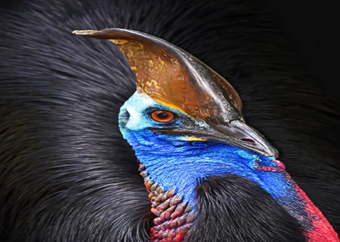 